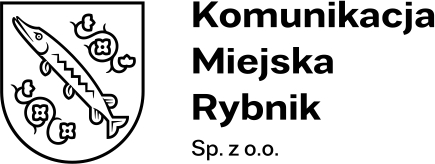 Załącznik nr 6 – Projektowane Postanowienia UmowyNr postępowania: KMR/PU/45/2023Umowa nr KMR/PU/…../2023Zawarta w dniu ……………….. r., w Rybniku przy ul. Lipowej 25d, pomiędzy:Komunikacja Miejska Rybnik Spółka z ograniczoną odpowiedzialnością z siedzibą w Rybniku (44-207 Rybnik) przy ul. Lipowej 25d, wpisaną do Rejestru Przedsiębiorców Krajowego Rejestru Sądowego w Sądzie Rejonowym w Gliwicach pod nr KRS 0000972892, NIP: 642-32-36-629, REGON: 521558670, reprezentowaną przez:Łukasza Kosobuckiego – Prezesa Zarząduzwaną dalej „Zamawiającym”a…………………………………………………………………………………………………..…………………………………………………………………………………………………..…………………………………….. NIP: ………………….. , REGON: ………………….. .zwanym dalej „Wykonawcą”, którego reprezentuje:…………………………………. – …………………………………. ,razem zwani „Stronami”,na podstawie REGULAMINU UDZIELANIA ZAMÓWIEŃ SEKTOROWYCH na dostawy, usługi i roboty budowlane w Komunikacji Miejskiej Rybnik Sp. z o.o. w Rybniku, o następującej treści:§ 1Przedmiot umowyPrzedmiotem umowy jest rozbudowa hali warsztatowo-biurowej, na działce oznaczonej ewidencyjnie numerem 184/30, w Rybniku przy ul. Lipowej 25d.Szczegółowy zakres robót budowlanych, stanowiących Przedmiot umowy, opisany został w harmonogramie robót Wykonawcy oraz Specyfikacji Warunków Zamówienia (zwana dalej „SWZ”) wraz z wyjaśnieniami do treści SWZ udzielonymi przez Zamawiającego, dokumentacji projektowej, specyfikacjach technicznych wykonania i odbioru robót budowlanych, przedmiarach, stanowiących integralną część niniejszej umowy.Jeżeli w trakcie realizacji robót budowlanych w ww. dokumentach znajdzie się jakakolwiek sprzeczność lub rozbieżność to Wykonawca powinien wystąpić do Zamawiającego o jednoznaczne zajęcie stanowiska. Dokumenty opisujące Przedmiot Umowy należy traktować jako wzajemnie wyjaśniające i uzupełniające się w tym znaczeniu, iż w przypadku stwierdzenia jakichkolwiek niejasności lub wieloznaczności Wykonawca nie będzie mógł ograniczyć zakresu zobowiązania ani zakresu należytej staranności. W przypadku, gdy dokumentacja techniczna zawiera jakiekolwiek braki lub niejasności Wykonawca zobowiązany jest do każdorazowego, wcześniejszego, uzyskania pisemnej decyzji w tym zakresie od Zamawiającego przed przystąpieniem do dalszych działań.Wykonawca oświadcza, że: posiada odpowiednie doświadczenie oraz wiedzę w zakresie realizacji robót budowlanych, stanowiących Przedmiot Umowy, a także dysponuje wykwalifikowanym personelem, wysokiej jakości sprzętem i urządzeniami, co pozwoli mu na terminowe wywiązanie się ze wszystkich obowiązków przewidzianych w niniejszej Umowie;wszystkie osoby, które będą uczestniczyły ze strony Wykonawcy, jak również ze strony jego Współpracowników, Kontrahentów oraz Podwykonawców, w wykonywaniu Przedmiotu Umowy posiadają niezbędne kwalifikacje i uprawnienia pozwalające na prawidłowe wykonanie zakresu robót budowlanych, stanowiących Przedmiot Umowy; nie jest prowadzone w stosunku do niego jakiekolwiek postępowanie upadłościowe ani restrukturyzacyjne oraz według jego najlepszej wiedzy nie istnieją żadne okoliczności mogące spowodować wszczęcie takich postępowań;nie istnieją żadne umowy lub porozumienia zawarte z osobami trzecimi ograniczające lub uniemożliwiające mu zawarcie niniejszej Umowy oraz wykonanie jej postanowień;przeanalizował wszystkie udostępnione dokumenty, w tym dokumentację projektową (kompletną dokumentację techniczną) w celu zrozumienia zakresu robót budowlanych, oraz zapewnia, iż wykona wszystko, co jest niezbędne do prawidłowego wykonania Przedmiotu Umowy.Wykonawca zobowiązuje się do wykonania Przedmiotu Umowy zgodnie z zasadami wiedzy technicznej oraz sztuki budowlanej, obowiązującymi przepisami prawa oraz oddania Przedmiotu Umowy Zamawiającemu w terminie uzgodnionym w Umowie. Wykonawca zobowiązuje się do wykonania wszelkich czynności koniecznych dla prawidłowego zrealizowania Przedmiotu Umowy oraz do usunięcia jego wad, stwierdzonych w trakcie realizacji Umowy oraz w okresie rękojmi i gwarancji.Przedmiot Umowy zostanie wykonany z materiałów dostarczonych przez Wykonawcę.Materiały i urządzenia, użyte do wykonania Przedmiotu Umowy powinny odpowiadać co do jakości wymogom wyrobów dopuszczonych do obrotu i stosowania w budownictwie, określonych przepisami Prawa Budowlanego, wymaganiami SWZ oraz wymaganiami dokumentacji projektowej, a ponadto muszą być zaakceptowane przez Inspektora Nadzoru Inwestorskiego wskazanego przez Zamawiającego. Zamawiający zastrzega, że jeżeli w trakcie realizacji robót budowlanych, będących Przedmiotem Umowy, Wykonawca zmuszony będzie do ingerencji w istniejące i pracujące instalacje technologiczne, to Wykonawca powinien przewidzieć taki sposób organizacji robót, który zagwarantuje nieprzerwaną i niezakłóconą ich pracę. Wszelkie prace, które mogą wpłynąć na funkcjonowanie przedmiotowych instalacji należy uzgodnić pisemnie z Inspektorem Nadzoru Inwestorskiego oraz Zamawiającym.W ramach Przedmiotu Umowy Wykonawca zobowiązany jest w szczególności do: wykonania robót budowlanych objętych Umową;wykonania dokumentacji powykonawczej;udziału w oddaniu wykonanych obiektów do eksploatacji oraz udziału w procedurze uzyskania pozwolenia na użytkowanie (w przypadku wystąpienia obowiązku jego uzyskania); usuwania wad i usterek w ramach rękojmi i gwarancji;dostarczenie Zamawiającemu najpóźniej na dzień dokonania wpisu w dzienniku budowy o gotowości odbioru końcowego, dokumentacji odbiorowej, tj.: dokumentacji powykonawczej potwierdzonej przez kierownika budowy i kierowników robót z naniesionymi i podpisanymi przez kierownika budowy, nieistotnymi zmianami w stosunku do zatwierdzonej dokumentacji technicznej (jeżeli takie wystąpią) potwierdzonymi podpisem przez branżowego projektanta 
i inspektora nadzoru inwestorskiego,protokołów odbiorów technicznych, częściowych (oryginały),protokołów prób, badań, sprawdzeń i pomiarów (oryginały), dokumentów (atesty, certyfikaty, deklaracje zgodności, itp.) potwierdzających, że wbudowane wyroby budowlane są zgodne z przepisami Prawa Budowlanego - opisane i potwierdzone pieczątką przez kierownika budowy,dostarczenie Zamawiającemu oświadczenia kierownika budowy, co wynika z treści art. 57 ust. 1 pkt 2 Prawa Budowlanego, oryginału i kopii dziennika budowy. W ramach realizacji Przedmiotu Umowy Wykonawca zobowiązany jest wykonać następujące opracowania wraz z dokonaniem koniecznych uzgodnień:  plan bezpieczeństwa i ochrony zdrowia (jeżeli będzie wymagany przepisami prawa);rysunki powykonawcze sporządzane na bieżąco w miarę postępu robót;dokumentację fotograficzną i archiwalną dla wszystkich prowadzonych robót, w szczególności dla robót zanikających,powykonawczą dokumentację geodezyjną.§ 2Personel WykonawcyWykonawca zapewni kierowanie robotami budowlanymi objętymi Umową przez osoby posiadające odpowiednie kwalifikacje zawodowe i uprawnienia budowlane.Wykonawca zobowiązuje się skierować do kierowania budową personel wskazany przez Wykonawcę w ofercie. Zmiana którejkolwiek z osób, o których mowa w ust. 1 w trakcie realizacji Przedmiotu Umowy, musi być uzasadniona przez Wykonawcę na piśmie i wymaga zaakceptowania przez Zamawiającego. Zamawiający zaakceptuje taką zmianę w terminie do 3 dni od daty przedłożenia propozycji i wyłącznie wtedy, gdy kwalifikacje i doświadczenie wskazanych osób będą takie same lub wyższe od kwalifikacji i doświadczenia z osób wymaganego postanowieniami SWZ. Brak oświadczenia Zamawiającego w ciągu 3 dni od przedłożenia propozycji zmiany oznacza, akceptację Zamawiającego dla przedstawionej zmiany. Wykonawca musi przedłożyć Zamawiającemu propozycję zmiany, o której mowa w ust. 2 nie później niż 3 dni przed planowanym skierowaniem do kierowania budową/robotami którejkolwiek osoby, za wyjątkiem nieprzewidzianych okoliczności nadzwyczajnych (np. śmierć, ciężka choroba itp.). Jakakolwiek przerwa w realizacji Przedmiotu Umowy wynikająca z braku kierownictwa budowy/robót będzie traktowana jako przerwa wynikła z przyczyn zależnych od Wykonawcy i nie może stanowić podstawy do zmiany terminu zakończenia robót.Zaakceptowana przez Zamawiającego zmiana którejkolwiek z osób, o których mowa w ust. 1, winna być dokonana wpisem do dziennika budowy i nie wymaga aneksu do Umowy.Zamawiający wymaga zatrudnienia na umowę o pracę osób wykonujących roboty budowlane objęte Przedmiotem Umowy przez cały okres ich trwania, z wyłączeniem osób pełniących samodzielne funkcje techniczne w budownictwie.Zamawiający w celu sprawdzenia realizacji obowiązku, o którym mowa w ust. 5 uprawniony jest w szczególności do: żądania oświadczeń i dokumentów w zakresie potwierdzenia i spełniania ww. wymogów i dokonywania ich oceny;żądania wyjaśnień w przypadku wątpliwości w zakresie potwierdzenia spełniania ww. wymogów;przeprowadzania kontroli na miejscu wykonywania świadczenia. W trakcie realizacji Przedmiotu Umowy na każde pisemne wezwanie Zamawiającego w wyznaczonym w tym wezwaniu terminie Wykonawca przedłoży Zamawiającemu wskazane niżej dowody w celu potwierdzenia spełnienia wymogu zatrudnienia na podstawie umowy o pracę przez Wykonawcę lub Podwykonawcę osób wykonujących wskazane 
w ust. 5 czynności w trakcie realizacji Przedmiotu Umowy: oświadczenie zatrudnionego pracownika;oświadczenie Wykonawcy lub Podwykonawcy o zatrudnieniu na podstawie umowy o pracę osób wykonujących czynności, których dotyczy wezwanie Zamawiającego; oświadczenie to powinno zawierać w szczególności: dokładne określenie podmiotu składającego oświadczenie, datę złożenia oświadczenia, wskazanie, że objęte wezwaniem czynności wykonują osoby zatrudnione na podstawie umowy o pracę wraz ze wskazaniem liczby tych osób, rodzaju umowy o pracę i wymiaru etatu oraz podpis osoby uprawnionej do złożenia oświadczenia w imieniu Wykonawcy lub Podwykonawcy;poświadczoną za zgodność z oryginałem odpowiednio przez Wykonawcę lub Podwykonawcę kopię umowy/umów o pracę osób wykonujących w trakcie realizacji Przedmiotu Umowy robót budowlanych, których dotyczy ww. oświadczenie Wykonawcy lub Podwykonawcy (wraz z dokumentem regulującym zakres obowiązków, jeżeli został sporządzony). Kopia umowy/umów powinna zostać zanonimizowana w sposób zapewniający ochronę danych osobowych pracowników, zgodnie z art. 28 Rozporządzenia Parlamentu Europejskiego i Rady (UE) 2016/679 z dn. 27 kwietnia 2016 r. w sprawie ochrony osób fizycznych w związku z przetwarzaniem danych osobowych oraz uchylenia dyrektywy 95/46/WE (imię i nazwisko nie podlega anonimizacji). Informacje takie jak: data zawarcia umowy, rodzaj umowy o pracę i wymiar etatu powinny być możliwe do zidentyfikowania;zaświadczenie właściwego oddziału ZUS, potwierdzające opłacanie przez Wykonawcę lub Podwykonawcę składek na ubezpieczenia społeczne i zdrowotne z tytułu zatrudnienia na podstawie umów o pracę za ostatni okres rozliczeniowy;poświadczoną za zgodność z oryginałem odpowiednio przez Wykonawcę lub Podwykonawcę lub dalszego Podwykonawcę kopię dowodu potwierdzającego zgłoszenie pracownika przez pracodawcę do ubezpieczeń, zanonimizowaną w sposób zapewniający ochronę danych osobowych pracowników, zgodnie z art. 28 Rozporządzenia Parlamentu Europejskiego i Rady (UE) 2016/679 z dn. 27 kwietnia 2016 r. w sprawie ochrony osób fizycznych w związku z przetwarzaniem danych osobowych oraz uchylenia dyrektywy 95/46/WE. Z tytułu niespełnienia przez Wykonawcę lub Podwykonawcę wymogu zatrudnienia na podstawie umowy o pracę osób wykonujących wskazane w ust. 5 czynności Zamawiający przewiduje sankcję w postaci obowiązku zapłaty przez Wykonawcę kary umownej w wysokości określonej w Umowie. Niezłożenie przez Wykonawcę w wyznaczonym przez Zamawiającego terminie żądanych przez Zamawiającego dowodów w celu potwierdzenia spełnienia przez Wykonawcę lub Podwykonawcę lub dalszego Podwykonawcę wymogu zatrudnienia na podstawie umowy o pracę traktowane będzie jako niespełnienie przez Wykonawcę lub Podwykonawcę lub dalszego Podwykonawcę wymogu zatrudnienia na podstawie umowy o pracę osób wykonujących wskazane w ust. 5 czynności.§ 3Harmonogram rzeczowo-finansowyPrzedmiot Umowy będzie realizowany zgodnie z zatwierdzonym przez Zamawiającego szczegółowym harmonogramem rzeczowo-finansowym, który Wykonawca zobowiązany jest przedłożyć Zamawiającemu w terminie do 5 dni od dnia podpisania Umowy.Harmonogram rzeczowo-finansowy podlega zatwierdzeniu przez Zamawiającego. W terminie do 3 dni licząc od dnia przedłożenia przez Wykonawcę harmonogramu, Zamawiający może zgłosić uwagi do harmonogramu albo zatwierdzi rzeczony harmonogram. Okres weryfikacji przez Zamawiającego harmonogramu wlicza się w okres realizacji umowy.W przypadku zgłoszenia przez Zamawiającego uwag do harmonogramu, Wykonawca będzie zobowiązany do ich uwzględnienia, a po ich wprowadzeniu, do przedłożenia Zamawiającemu poprawionego harmonogramu w terminie do 5 dni od daty otrzymania zgłoszonych przez Zamawiającego uwag.Potwierdzenie przez Zamawiającego uwzględnienia jego uwag będzie się uważało za zatwierdzenie harmonogramu. Jeżeli Wykonawca nie uwzględni uwag Zamawiającego w powyższym terminie a poprawiony przez Wykonawcę harmonogram w istotny sposób będzie niezgodny z postanowieniami Umowy, Zamawiający będzie uprawniony do wstrzymania robót w całości lub części. Wszelkie konsekwencje takiego wstrzymania obciążą Wykonawcę. Wykonawca ma prawo do powoływania się na harmonogram, począwszy od dnia, który uznaje się za jego zatwierdzenie.Harmonogram rzeczowo-finansowy może podlegać aktualizacji na wniosek każdej ze Stron Umowy w zakresie rozpoczęcia i zakończenia poszczególnych robót.Jeżeli następstwem zmian harmonogramu rzeczowo-finansowego nie jest zmiana terminu zakończenia robót budowlanych, ich wprowadzenie nie wymaga zmiany Umowy. Zmiana harmonogramu, z wyłączeniem przyczyn określonych w Umowie, nie może powodować zmiany umownych terminów realizacji Przedmiotu Umowy.Jeżeli faktyczny postęp robót z przyczyn leżących po stronie Wykonawcy będzie zagrażał terminowi zakończenia robót budowlanych, Wykonawca z przyczyn leżących po jego stronie nie dotrzyma terminu określonego w harmonogramie rzeczowo-finansowym lub zajdą inne istotne odstępstwa od harmonogramu rzeczowo-finansowego, Wykonawca na żądanie Zamawiającego niezwłocznie, nie później niż w terminie 3 dni roboczych, przedstawi Zamawiającemu do zatwierdzenia projekt programu naprawczego.Program naprawczy powinien przewidywać reorganizację sposobu wykonywania robót poprzez zwiększenie zaangażowania sprzętu, personelu, Podwykonawców lub zasobów finansowych Wykonawcy w celu wykonania niezrealizowanych dotychczas robót budowlanych. Zamawiający jest uprawiony do wskazania Wykonawcy sposobu rzeczonej reorganizacji, w tym do określenia ilości personelu, jaką powinien zaangażować Wykonawca oraz ilości dni i godzin pracy tegoż personelu w określonym czasie np. w ujęciu tygodniowym. Wykonawcy nie przysługuje z tytułu przygotowania programu naprawczego i jego realizacji dodatkowe wynagrodzenie. Program naprawczy podlega zatwierdzeniu przez Zamawiającego.Wykonawca na każde żądanie Zamawiającego jest zobowiązany do udzielenia wyjaśnień i zdania relacji z postępu realizacji Przedmiotu Umowy względem harmonogramu rzeczowo-finansowego. § 4Obowiązki ZamawiającegoDo obowiązków Zamawiającego należy: przekazanie Wykonawcy wszystkich informacji lub dokumentów będących w jego posiadaniu, a niezbędnych do prawidłowej realizacji Przedmiotu Umowy;zawiadomienie organu nadzoru budowlanego o zamierzonym terminie rozpoczęcia robót budowlanych;przekazanie kierownikowi budowy terenu budowy;współpraca z Wykonawcą w celu prawidłowej realizacji Przedmiotu Umowy;zapewnienie sprawowania nadzoru inwestorskiego;uczestniczenie w naradach koordynacyjnych;odbiór robót budowlanych;zapłata wynagrodzenia należnego Wykonawcy za wykonanie Przedmiotu Umowy. § 5Obowiązki Wykonawcy.Niezależnie od obowiązków wymienionych w Umowie oraz określonych przepisami prawa, Wykonawca przyjmuje na siebie między innymi następujące obowiązki szczegółowe: pełnienie funkcji koordynacyjnych w stosunku do robót realizowanych przez podwykonawców;zorganizowanie zaplecza budowy, w tym koszt organizacji i utrzymania zaplecza budowy obciąża Wykonawcę;ponoszenie odpowiedzialności za wszelkie szkody powstałe w związku z wykonywaniem Przedmiotu Umowy aż do podpisania protokołu odbioru końcowego; zapewnienie specjalistycznego i spełniającego wymagania nałożone przepisami prawa - kierownictwa wykonywanych robót, konstrukcji, instalacji oraz montażu dostarczonych urządzeń itd.;dostarczenie Zamawiającemu kompletnej dokumentacji powykonawczej;uczestnictwo w naradzie koordynacyjnej celem omówienia postępu robót, ustalenia ich zgodności z harmonogramem oraz rozwiązania zaistniałych problemów;informowanie Inspektora Nadzoru Inwestorskiego o terminie wykonywania robót zanikających lub ulegających zakryciu przy uwzględnieniu organizacji i technologii robót uwarunkowania, iż Inspektor Nadzoru Inwestorskiego może dokonać odbioru robót zanikających lub ulegających zakryciu w okresie do 2 dni roboczych od daty zawiadomienia;przeszkolenie zatrudnionych pracowników w zakresie przepisów bhp i ppoż.;zapewnienie urządzeń ochronnych i zabezpieczających w zakresie bhp, jak również ochrony mienia Wykonawcy i ochrony przeciwpożarowej;prawidłowe oznakowanie i zabezpieczenie miejsc prowadzenia robót, wykopów oraz innych robót ziemnych i budowlanych, wraz z wygrodzeniem stref niebezpiecznych;opracowanie planu bezpieczeństwa i ochrony zdrowia, zgodnie z rozporządzeniem Ministra Infrastruktury z dnia 23 czerwca 2003 r. w sprawie informacji dotyczącej bezpieczeństwa i ochrony zdrowia oraz planu bezpieczeństwa i ochrony zdrowia (Dz. U. z 2003 r., nr 120, poz. 1126 ze zm.);zapewnienie ochrony mienia znajdującego się na terenie budowy;przekazanie Zamawiającemu, przy odbiorze robót, atestów i gwarancji, które udzielili dostawcy materiałów i urządzeń;zapewnienie oznaczenia identyfikatorem osób wykonujących prace na terenie budowy, wskazującym firmę, na rzecz której działa dana osoba;przeprowadzenie prób, pomiarów, sprawdzeń i odbiorów przewidzianych warunkami technicznymi wykonania i odbioru robót budowlano-montażowych;wykonanie odkrywki elementów robót budzących wątpliwość w celu sprawdzenia jakości ich wykonania, jeżeli wykonanie tych robót nie zostało zgłoszone do sprawdzenia przed ich zakryciem;dostarczenie, zainstalowanie i obsługiwanie wszystkich tymczasowych urządzeń zabezpieczających, takich jak między innymi: zapory, światła ostrzegawcze, sygnały itp., zapewniając w ten sposób bezpieczeństwo pieszych i pojazdów oraz do zabezpieczenia i zapewnienia stałych warunków widoczności tych zapór i znaków 
w dzień i w nocy, co jest nieodzowne ze względów bezpieczeństwa; ponadto należy dbać o stan i czystość urządzeń bezpieczeństwa ruchu drogowego;uporządkowanie terenu budowy i przekazanie go Zamawiającemu w terminie ustalonym w Umowie; wywozu śmieci i odpadów powstałych z własnej i podwykonawców działalności i wykonywanych przez nich dostaw, robót i usług;naprawienie i doprowadzenie do stanu poprzedniego, w przypadku zniszczenia lub uszkodzenia już wykonanych robót, obiektów, elementów istniejących, ich części bądź urządzeń;usunięcie wszelkich kolizji z wykonywaniem Przedmiotu Umowy;geodezyjne wytyczenie robót a po ich wykonaniu opracowanie inwentaryzacji geodezyjnej powykonawczej; inwentaryzacja powinna być dostarczona Zamawiającemu w formie papierowej. Wyliczenie obowiązków Wykonawcy zawarte w ust. 1 nie ma charakteru zupełnego, nie wyczerpuje zakresu zobowiązań Wykonawcy wynikającego z Umowy i nie może stanowić podstawy do odmowy wykonania przez Wykonawcę czynności niewymienionych wprost w Umowie, a niezbędnych do należytego wykonania Przedmiotu Umowy.Wykonawca oświadcza, że w związku z realizacją Przedmiotu Umowy ponosi wyłączną odpowiedzialność z tytułu ewentualnego uszkodzenia istniejących instalacji, także, gdy nie były uwzględnione w przekazanej Wykonawcy dokumentacji. Wykonawca oświadcza, że będzie współpracował w niezbędnym zakresie z Zamawiającym przy dokonaniu zawiadomienia właściwych organów o zakończeniu robót budowlanych lub przygotowaniu wniosku o udzielenie pozwolenia na użytkowanie, co obejmuje w szczególności złożenie przez kierownika budowy oraz geodetę stosownego oświadczenia, które winno zostać załączone do powyższego zawiadomienia lub wniosku. Z tytułu wykonania tych czynności Wykonawcy nie będzie przysługiwało dodatkowe wynagrodzenie. Wykonawca zobowiązany jest zapewnić wykonanie Przedmiotu Umowy przez osoby posiadające stosowne kwalifikacje zawodowe i uprawnienia budowlane wymagane przepisami prawa. Zamawiający zastrzega sobie prawo żądania zmiany pracowników i/lub współpracowników Wykonawcy, jeżeli swoim postępowaniem stwarzają oni zagrożenie dla bezpieczeństwa i zgodnej z umową realizacji przedmiotu Umowy.Wykonawca oświadcza, że wypełnił obowiązki informacyjne przewidziane w art. 13 lub art. 14 RODO (rozporządzenia Parlamentu Europejskiego i Rady (UE) 2016/679 z dn. 27 kwietnia 2016 r. w sprawie ochrony osób fizycznych w związku z przetwarzaniem danych osobowych 
i w sprawie swobodnego przepływu takich danych – dalej RODO) wobec osób fizycznych, od których dane osobowe bezpośrednio lub pośrednio pozyskał w celu ubiegania się o udzielenie niniejszego zamówienia publicznego oraz w związku z realizacją Umowy.Wykonawca zapewnia przestrzeganie zasad przetwarzania i ochrony danych osobowych zgodnie z obowiązującymi w trakcie trwania Umowy przepisami w zakresie ochrony danych osobowych w tym między innymi rozporządzenia Parlamentu Europejskiego i Rady (UE) 2016/679 z dn. 27 kwietnia 2016 r. w sprawie ochrony osób fizycznych w związku z przetwarzaniem danych osobowych i w sprawie swobodnego przepływu takich danych. § 6 Plac budowyPrzekazanie placu budowy oraz dziennika budowy Wykonawcy nastąpi w terminie 2 dni po podpisaniu Umowy na podstawie protokołu przekazania podpisanego przez Strony Umowy.Wykonawca przekaże Zamawiającemu oświadczenie o przyjęciu obowiązków kierownika budowy wraz z kserokopią uprawnień budowlanych i kserokopią aktualnego zaświadczenia o przynależności do Okręgowej Izby Inżynierów Budownictwa najpóźniej w dniu następującym po dniu przekazania placu budowy.Z chwilą przekazania placu budowy na Wykonawcę przechodzi odpowiedzialność w szczególności za: szkody i następstwa nieszczęśliwych wypadków dotyczących pracowników i osób trzecich przebywających w rejonie prowadzonych robót oraz mienia tych osób, jeżeli szkody te i nieszczęśliwe wypadki wynikają lub są związane z prowadzonymi robotami;szkody wynikające ze zniszczenia oraz z innych zdarzeń w odniesieniu do robót, obiektów, materiałów, sprzętu czy to innego mienia ruchomego, związane z prowadzeniem robót budowlanych podczas realizacji Przedmiotu Umowy;szkody wynikające z nienależytego zabezpieczenia mienia Zamawiającego i osób trzecich przed uszkodzeniem, zniszczeniem, w związku z wykonywanymi przez Wykonawcę robotami budowlanymi;szkody wynikające ze zniszczenia lub uszkodzenia budynków lub innych obiektów Zamawiającego i osób trzecich, jeżeli szkody te wynikają lub są związane z robotami stanowiącymi Przedmiot Umowy;szkody wynikające z nienależytego zabezpieczenia terenu budowy i robót;wszelkie inne szkody związane z realizacją robót lub będące ich skutkiem. § 7Inspektor Nadzoru Inwestorskiego i Kierownicy robótZamawiający oświadcza, że nadzór inwestorski nad realizacją Umowy prowadzić będzie: ……………………………………………….Wykonawca oświadcza, że nadzór nad realizacją Umowy prowadzić będą:……………..……………………….…………………………. – kierownik budowy w specjalności konstrukcyjno-budowlanej w zakresie konstrukcji obiektu;……………..……………………….…………………………. – kierownik budowy / kierownik robót w specjalności instalacyjnej w zakresie w zakresie sieci, instalacji i urządzeń kanalizacyjnych;……………..……………………….…………………………. – kierownik budowy / kierownik robót w specjalności w specjalności instalacyjnej w zakresie sieci, instalacji i urządzeń elektrycznych i elektroenergetycznychInspektor Nadzoru Inwestorskiego oraz kierownik budowy / kierownicy robót działają w granicach określonych przepisami Prawa Budowlanego.Zamawiający zastrzega sobie prawo do zmiany Inspektora Nadzoru Inwestorskiego.Wykonawca ma prawo zmienić osoby pełniące funkcje kierownika budowy i robót, o których mowa w ust. 2, z zastrzeżeniem, że muszą one spełniać wymagania na minimalnym poziomie, jak osoby wskazane pierwotnie.O zmianach, o których mowa w ust. 4 i 5 Strony powiadomią się na piśmie na 2 dni robocze przed ich dokonaniem. § 8MateriałyWykonawca, przy wykonywaniu robót budowlanych objętych Umową, zobowiązany jest do stosowania wyrobów budowlanych, odpowiadającym m.in.: wymogom wyrobów budowlanych dopuszczonych do obrotu i stosowania w budownictwie określonych w art. 10 Prawa Budowlanego;wymogom ustawy z dn. 16 kwietnia 2004 r. o wyrobach budowlanych.Wykonawca zobowiązuje się wykonać Przedmiot Umowy z materiałów i urządzeń własnych, nowych wolnych od wad fizycznych i prawnych, odpowiadających, co do jakości wymogom wyrobów dopuszczonych do obrotu i stosowania w budownictwie, zgodnie z dokumentacją projektową oraz złożoną ofertą. Niedopuszczalne jest wbudowywanie oraz magazynowanie przez Wykonawcę i/lub Podwykonawców materiałów i urządzeń, co do których mogą zgłosić swoje roszczenia osoby trzecie. W każdym czasie i na każde żądanie Zamawiającego Wykonawca zobowiązany jest okazać w stosunku do wskazanych materiałów i urządzeń oraz wymaganych przepisami dla tych materiałów i urządzeń odpowiednie świadectwa zgodności z Polskimi Normami, aprobatami technicznymi lub europejskimi aprobatami technicznymi dla danej dostarczonej partii materiału.Aprobaty techniczne, atesty, świadectwa jakości, instrukcje obsługi, itp. oraz dokumentację w tym zakresie Wykonawca powinien przekazać Zamawiającemu w procedurze odbioru końcowego.Strony zgodnie ustalają, że w przypadku stwierdzenia, że wbudowane materiały są niezgodne z Umową Zamawiający ma prawo wymagać od Wykonawcy (na wyłączny koszt Wykonawcy) usunięcia i ponownego wykonania robót budowlanych z materiałów właściwych. Jeżeli Wykonawca nie zastosuje się do polecenia Zamawiający ma prawo zlecić wykonanie powyższych czynności osobie trzeciej i potrącić poniesione przez siebie koszty z tym związane z wynagrodzenia Wykonawcy lub pokryje je z kwoty zabezpieczenia należytego wykonania Umowy, a gdy kwota ta okaże się niewystarczająca, będzie dochodził jej zwrotu na zasadach ogólnych.W razie zaistnienia okoliczności uniemożliwiających wykonywanie robót budowlanych stanowiących Przedmiot Umowy zgodnie z zatwierdzoną dokumentacją projektową w zakresie materiałów lub urządzeń czy też stosowanych technologii, niezależnie od tego czy ma to charakter istotny czy nieistotny Wykonawca zobowiązuje się niezwłocznie po powzięciu o tym wiedzy, nie później jednak niż w terminie 2 dni roboczych, pisemnie zawiadomić o tym Zamawiającego i bez jego zgody nie będzie dokonywał żadnych odstępstw od wskazanego projektu. § 9PodwykonawcyWykonawca – zgodnie z oświadczeniem zawartym w ofercie – roboty wykona: bez udziału Podwykonawców;przy udziale Podwykonawców, wskazanych w treści oferty w zakresie: ………….;przy udziale ………………….., tj. Podmiotu Udostępniającego Zasoby. Jeżeli zmiana albo rezygnacja z Podwykonawcy dotyczy podmiotu, na którego zasoby Wykonawca powoływał się Wykonawca jest obowiązany wykazać Zamawiającemu, że proponowany inny Podwykonawca lub Wykonawca samodzielnie spełnia je w stopniu nie mniejszym niż Podwykonawca, na którego zasoby Wykonawca powoływał się w trakcie postępowania o udzielenie zamówienia.Wykonawca zobowiązany jest do przedłożenia Zamawiającemu projektu umowy o podwykonawstwo, której przedmiotem są roboty budowlane wraz z zestawieniem ilości robót i ich wyceną nie później niż 5 dni przed jej zawarciem.Zamawiający w terminie do 5 dni od dnia otrzymania projektu umowy o podwykonawstwo zgłasza pisemne zastrzeżenia do przedłożonego projektu umowy, jeżeli projektowana umowa o podwykonawstwo: przewiduje termin zapłaty wynagrodzenia dłuższy niż 14 dni od dnia doręczenia Wykonawcy przez Podwykonawcę lub dalszego Podwykonawcę faktury lub rachunku potwierdzającego wykonanie zleconej Podwykonawcy lub dalszemu Podwykonawcy roboty budowlanej;umowa zawiera zapisy uzależniające dokonanie zapłaty na rzecz Podwykonawcy od odbioru robót przez Zamawiającego lub od zapłaty należności Wykonawcy przez Zamawiającego;umowa nie zawiera uregulowań dotyczących zawierania umów na roboty budowlane, dostawy lub usługi z dalszymi Podwykonawcami, w szczególności zapisów warunkujących podpisanie tych umów od:akceptacji przez Zamawiającego projektów umów o podwykonawstwo, których przedmiotem są roboty budowlane,uzyskania i przekazania Zamawiającemu zgody Wykonawcy na zawarcie umowy o podwykonawstwo, której przedmiotem są roboty budowlane,dostarczenia Zamawiającemu poświadczonych (przez przedkładającego) za zgodność z oryginałem kopii zawartych umów o podwykonawstwo, których przedmiotem są roboty budowlane, w terminie 3 dni od dnia jej zawarcia,obowiązku przekazywania Zamawiającemu poświadczonych (przez przedkładającego) za zgodność z oryginałem kopii umów o podwykonawstwo, których przedmiotem są dostawy lub usługi, w terminie 3 dni od dnia ich zawarcia. Niezgłoszenie pisemnych zastrzeżeń do przedłożonego projektu umowy o podwykonawstwo, której przedmiotem są roboty budowlane w terminie do 3 dni od daty jej otrzymania, uważa się za akceptację projektu umowy przez Zamawiającego.Po akceptacji projektu umowy o podwykonawstwo, której przedmiotem są roboty budowlane lub po upływie terminu na zgłoszenie przez Zamawiającego zastrzeżeń do tego projektu, Wykonawca przedłoży poświadczoną za zgodność z oryginałem kopię umowy o podwykonawstwo w terminie do 3 dni od dnia zawarcia takiej umowy, jednakże nie później niż w dniu rozpoczęcia realizacji robót budowlanych przez Podwykonawcę.Jeżeli Zamawiający w terminie do 3 dni od dnia przedłożenia umowy o podwykonawstwo, której przedmiotem są roboty budowlane, nie zgłosi na piśmie sprzeciwu, uważa się, że zaakceptował umowę.Zasady dotyczące przedkładania projektów oraz kopii umów mają również zastosowanie w przypadku zmiany umowy z Podwykonawcą.Zasady dotyczące Podwykonawców mają odpowiednie zastosowanie do dalszych Podwykonawców.Suma wynagrodzeń Podwykonawców nie może przekroczyć kwoty wynagrodzenia umownego Wykonawcy.Zamawiający dokonuje bezpośredniej zapłaty wymagalnego wynagrodzenia przysługującego Podwykonawcy lub dalszemu Podwykonawcy, który zawarł zaakceptowaną przez Zamawiającego umowę o podwykonawstwo, której przedmiotem są roboty budowlane lub który zawarł przedłożoną Zamawiającemu umowę o podwykonawstwo, której przedmiotem są dostawy lub usługi, w przypadku uchylenia się od obowiązku zapłaty odpowiednio przez Wykonawcę, Podwykonawcę lub dalszego Podwykonawcę zamówienia na roboty budowlane.Wynagrodzenie, o którym mowa w ust. 11, dotyczy wyłącznie należności powstałych po zaakceptowaniu przez Zamawiającego umowy o podwykonawstwo, której przedmiotem są roboty budowlane lub po przedłożeniu Zamawiającemu poświadczonej za zgodność z oryginałem kopii umowy o podwykonawstwo, której przedmiotem są dostawy lub usługi. Bezpośrednia zapłata obejmuje wyłącznie należne wynagrodzenie bez odsetek należnych Podwykonawcy lub dalszemu Podwykonawcy.Przed dokonaniem bezpośredniej zapłaty Zamawiający jest obowiązany umożliwić Wykonawcy zgłoszenie w formie pisemnej uwag dotyczących zasadności bezpośredniej zapłaty wynagrodzenia Podwykonawcy lub dalszemu Podwykonawcy, o których mowa wyżej. Termin do zgłaszania uwag wynosi 3 dni od dnia doręczenia tej informacji.W przypadku zgłoszenia uwag, w terminie wskazanym przez Zamawiającego, Zamawiający może: nie dokonać bezpośredniej zapłaty wynagrodzenia Podwykonawcy lub dalszemu Podwykonawcy, jeżeli Wykonawca wykaże niezasadność takiej zapłaty albozłożyć do depozytu sądowego kwotę potrzebną na pokrycie wynagrodzenia Podwykonawcy lub dalszego Podwykonawcy w przypadku istnienia zasadniczej wątpliwości Zamawiającego co do wysokości należnej zapłaty lub podmiotu, któremu płatność się należy, albodokonać bezpośredniej zapłaty wynagrodzenia Podwykonawcy lub dalszemu Podwykonawcy, jeżeli Podwykonawca lub dalszy Podwykonawca wykaże zasadność takiej zapłaty. Jakakolwiek przerwa w realizacji robót wynikająca z braku Podwykonawcy będzie traktowana jako przerwa wynikła z przyczyn zależnych od Wykonawcy i będzie stanowić podstawę naliczenia kar umownych.Wykonawca odpowiada za działania i zaniechania Podwykonawców jak za swoje własne. § 10Termin realizacji Przedmiotu UmowyPrzedmiot Umowy zostanie zrealizowany w terminie 12 tygodni licząc od dnia podpisania Umowy. W przypadku zaistnienia nieuniknionego opóźnienia Wykonawca może wnosić o przesunięcie przez Zamawiającego terminu wykonania robót budowlanych lub ich części. Zamawiający może uwzględnić przesunięcie terminu z zastrzeżeniem, że termin ten nie będzie przesunięty o okres dłuższy niż czas trwania nieuniknionego opóźnienia.  NIEUNIKNIONE OPÓŹNIENIE oznacza takie opóźnienie, na które narażony został Wykonawca i na które nie miał wpływu ani Wykonawca ani Podwykonawcy bądź dalsi Podwykonawcy, czyli wszelkie opóźnienia powstałe wskutek zdarzenia określanego jako siła wyższa.§ 11Wynagrodzenie Strony ustalają, że wynagrodzenie ryczałtowe za wykonanie Przedmiotu Umowy, zgodnie z Ofertą, wynosi brutto: …………………………… zł (słownie: …………………………………), tj.: netto ……….…. zł oraz podatek VAT w obowiązującej stawce ……%.Wynagrodzenie, o którym mowa w ust. 1 uwzględnia wszystkie koszty związane z realizacją Przedmiotu Umowy.Wykonawca oświadcza, iż jest podatnikiem podatku VAT, uprawnionym do wystawienia faktury VAT.§ 12Warunki płatnościZapłata wynagrodzenia zostanie dokonana na podstawie faktur wystawionych po zakończeniu części lub całości robót budowlanych i dokonaniu ich pozytywnego odbioru. Faktura opłacona zostanie przez Zamawiającego w terminie 14 dni od daty odbioru robót i dostarczeniu Zamawiającemu prawidłowo wystawionej faktury. Za datę zapłaty przyjmuje się dzień obciążenia rachunku bankowego Zamawiającego. Należności będą regulowane z konta Zamawiającego przelewem na konto Wykonawcy na rachunek bankowy wskazany na fakturze.W przypadku wykonywania Przedmiotu Umowy przy udziale Podwykonawców warunkiem zapłaty wynagrodzenia Wykonawcy jest dostarczenie wraz z fakturą oświadczenia Podwykonawcy, że otrzymał bądź nie otrzymał należne wynagrodzenie za wykonane roboty budowlane, dostawy lub usługi. Wraz z oświadczeniem Wykonawca złoży Zamawiającemu niezbędne dokumenty potwierdzające dokonanie wymagalnych płatności na rzecz Podwykonawcy, a w szczególności potwierdzone za zgodność z oryginałem kopie: dowodów zapłaty wynagrodzenia dla Podwykonawcy i faktur Podwykonawcy.W przypadku, gdy wymagalność wynagrodzenia Podwykonawcy jeszcze nie nastąpiła Zamawiający ma prawo wstrzymać wypłatę odpowiedniej części wynagrodzenia Wykonawcy do czasu przedstawienia dowodów potwierdzających dokonanie wszystkich płatności. Strony postanawiają, że zatrzymanie należności Podwykonawcy z jakiegokolwiek tytułu, w szczególności zabezpieczenia wykonania Umowy lub roszczeń z tytułu rękojmi i gwarancji, oznacza brak zapłaty wynagrodzenia Podwykonawcy.Zasady rozliczeń dotyczące Podwykonawców mają odpowiednie zastosowanie do dalszych Podwykonawców. W przypadku dokonania bezpośredniej zapłaty Podwykonawcy lub dalszemu Podwykonawcy Zamawiający potrąca kwotę wypłaconego wynagrodzenia z wynagrodzenia należnego Wykonawcy.Strony uzgadniają, że płatności za wykonany Przedmiot Umowy będą dokonywane tylko i wyłącznie na konta bankowe Wykonawcy, których numery widnieją na „białej liście podatników VAT” dostępnej na stronie internetowej Ministerstwa Finansów pod adresem: https://www.podatki.gov.pl/wykaz-podatnikow-vat-wyszukiwarka. Brak numeru konta bankowego na ww. liście będzie podstawą do wstrzymania płatności do czasu pojawienia się numeru konta bankowego na liście lub wskazania numeru innego konta bankowego, które na liście widnieje.§ 13Ubezpieczenie WykonawcyWykonawca zobowiązuje się do zawarcia na własny koszt odpowiednich umów ubezpieczenia z tytułu szkód, które mogą zaistnieć w związku z zdarzeniami losowymi, a w szczególności od odpowiedzialności cywilnej na czas realizacji robót objętych Umową.Ubezpieczeniu podlegają w szczególności: roboty objęte umową, urządzenia oraz wszelkie mienie ruchome związane bezpośrednio z wykonawstwem robót;odpowiedzialność cywilna za szkody oraz następstwa nieszczęśliwych wypadków dotyczące pracowników i osób trzecich, a powstałe w związku z wykonanymi usługami, w tym także ruchem pojazdów mechanicznych. Strony uzgadniają, iż pokrycie wszelkiego rodzaju szkód wskazanych w ust. 1 i 2 następować będzie przez Wykonawcę lub jego ubezpieczyciela na zasadach określonych w umowie ubezpieczyciela bez udziału Zamawiającego. Dotyczy to w szczególności odpowiedzialności z tytułu szkód poniesionych przez osoby trzecie.Suma polisy ubezpieczeniowej musi opiewać na wartość co najmniej równą wynagrodzeniu umownemu brutto.Wykonawca jest odpowiedzialny za bezpieczeństwo wszelkich działań na terenie budowy, w tym działań Podwykonawców i ponosi za nie odpowiedzialność odszkodowawczą.W przypadku wystąpienia osób trzecich wobec Zamawiającego z roszczeniami związanymi z wykonywaniem Umowy, Wykonawca zobowiązuje się w dopuszczalnym prawnie zakresie wstąpić do toczących się postepowań lub pokryć te roszczenia zwalniając z odpowiedzialności Zamawiającego.Opłaconą polisę Wykonawca zobowiązany jest przedłożyć Zamawiającemu w terminie do 3 dni od daty podpisania umowy.§ 14Odbiór robót budowlanychNa potrzeby interpretacji postanowień Umowy ustala się następujące definicje: odbiór robót zanikających i ulegających zakryciu, które nie stanowią podstawy do wystawienia faktury VAT. Podstawą dokonania odbioru robót zanikających i ulegających zakryciu jest protokół odbioru robót zanikających i ulegających zakryciu; odbiór częściowy - odnosi się do poszczególnych etapów realizacji Przedmiotu Umowy. Podstawą dokonania odbioru częściowego robót budowlanych jest protokół zdawczo – odbiorczy częściowy;Odbiór końcowy – po zrealizowaniu całości Przedmiotu Umowy; podstawą dokonania odbioru końcowego jest protokół zdawczo – odbiorczy końcowy. Odbiory robót zanikających i ulegających zakryciu dokonywane będą przez Inspektora Nadzoru Inwestorskiego. Wykonawca powinien zgłaszać gotowość do odbioru robót zanikających i ulegających zakryciu wpisem do dziennika budowy oraz jednoczesnym powiadomieniem na piśmie Inspektora Nadzoru Inwestorskiego. Gotowość do odbioru częściowego Wykonawca będzie zgłaszał Zamawiającemu wpisem w dzienniku budowy z jednoczesnym powiadomieniem o wpisie Zamawiającego na piśmie. Strony mają obowiązek przystąpić do odbioru tych robót w terminie do 3 dni od daty wpisu do dziennika budowy.W przypadku negatywnego wyniku odbioru częściowego w protokole należy określić zakres i termin wykonania prac naprawczych lub uzupełniających. Po wykonaniu tych prac należy ponownie dokonać odbioru częściowego.Odbiór końcowy Przedmiotu Umowy polegający na obmiarze ilości i ocenie jakości wykonanych robót budowlanych powinien być przez Wykonawcę zgłoszony Zamawiającemu na piśmie pod rygorem nieważności. Zamawiający przystąpi do odbioru w terminie 5 dni od daty otrzymania zgłoszenia odbioru końcowego.Odbiór końcowy powinien zostać poprzedzony pismem zawierającym potwierdzone przez Inspektora Nadzoru Inwestorskiego oświadczenie kierownika budowy o zakończeniu wszystkich robót budowlanych stanowiących Przedmiot Umowy. Odbiór końcowy nastąpi po wykonaniu całości Przedmiotu Umowy.Wykonawca przekaże Zamawiającemu razem ze zgłoszeniem odbioru końcowego robót:dziennik budowy;potwierdzenie zgodności wykonania robót budowlanych z projektem i przepisami prawa;dokumentację powykonawczą (inwentaryzację);wymagane dokumenty, protokoły badań i zaświadczenia z przeprowadzonych prób i sprawdzeń, badanie zagęszczenia podsypki / obsypki, zasypki, karty gwarancyjne, instrukcje obsługi, DTR i inne dokumenty wymagane stosownymi przepisami prawa;geodezyjną inwentaryzacją powykonawczą;dokumenty (atesty, certyfikaty) potwierdzające, iż wbudowane wyroby budowlane są zgodne z art. 10 Prawa Budowlanego (opisane i ostemplowane przez kierownika budowy / robót);Jeżeli w trakcie odbioru końcowego robót zostaną stwierdzone wady, to Zamawiającemu przysługują następujące uprawnienia: jeżeli wady nadają się do usunięcia, Zamawiający może według swojego wyboru: odmówić odbioru do czasu usunięcia wad – wyznaczając Wykonawcy termin nie dłuższy niż 7 dni do ich usunięcia,podpisać protokół odbioru – jeżeli Wykonawca zobowiąże się w formie pisemnego oświadczenia do ich usunięcia w wyznaczonym przez Zamawiającego terminie nie dłuższym jednak niż 7 dni; jeżeli wady nie nadają się do usunięcia, to jeżeli: możliwe jest użytkowanie Przedmiotu Umowy zgodnie z przeznaczeniem Zamawiający może obniżyć odpowiednio wynagrodzenie,wady uniemożliwiają użytkowanie Przedmiotu Umowy zgodnie z przeznaczeniem Zamawiający może odstąpić od Umowy – w terminie 14 dni od dnia powzięcia wiadomości o podstawie odstąpienia. Wykonawca, w przypadku, o którym mowa w: ust. 9 pkt 1 lit. a) – zobowiązany jest do pisemnego zawiadomienia Zamawiającego o usunięciu wad, zaś postanowienia dotyczące terminu zgłoszenia odbioru będą stosowane odpowiednio,ust. 9 pkt 1 lit. b) – zobowiązany jest do pisemnego zawiadomienia Zamawiającego o usunięciu wad, co zostaje stwierdzone w protokołach pousterkowych. W przypadku nie usunięcia przez Wykonawcę wszystkich wad, usterek i braków w terminach wskazanych powyżej Zamawiający ma prawo zlecić osobom trzecim usunięcie wad i usterek oraz wykonanie niezrealizowanych robót budowlanych na koszt Wykonawcy, na co Wykonawca wyraża zgodę.Bezusterkowy protokół odbioru częściowego lub końcowego podpisany przez Strony stanowi podstawę do wystawienia faktury za wykonane roboty.Brak przedstawienia kompletu dokumentów wymaganych do odbioru końcowego, stanowi podstawę do odmowy jego przeprowadzenia, jeżeli z powodu braku dokumentów Zamawiający nie ma możliwości zweryfikowania prawidłowości wykonania robót pod kątem zgodności z projektem i zasadami wiedzy technicznej. § 15Zabezpieczenie należytego wykonania umowyStrony potwierdzają, iż przed zawarciem Umowy Wykonawca wniósł zabezpieczenie należytego wykonania Umowy w wysokości 5% wynagrodzenia ofertowego brutto, o którym mowa w § 11 ust. 1, tj. …………… zł (słownie: …………………………) w formie ………………..Wniesione zabezpieczenie będzie służyło pokryciu roszczeń z tytułu niewykonania lub nienależytego wykonania Umowy. Za niewykonanie zamówienia rozumie się również odstąpienie od Umowy lub jego nieterminowe wykonanie. Zabezpieczenie należytego wykonania Umowy zostanie zwrócone Wykonawcy w następujących terminach: 1) 70% wysokości zabezpieczenia – w ciągu 30 dni od dnia podpisania protokołu odbioru końcowego  2) 30% wysokości zabezpieczenia – w ciągu 15 dni od upływu okresu gwarancji i rękojmi. Zamawiający wstrzyma się ze zwrotem części zabezpieczenia należytego wykonania umowy, o której mowa w ust. 3 pkt 2 w przypadku, kiedy Wykonawca nie usunął w terminie stwierdzonych w trakcie odbioru wad lub jest w trakcie usuwania tych wad.Jeżeli w trakcie realizacji Umowy zajdzie konieczność wydłużenia terminu realizacji Umowy Wykonawca zobowiązany będzie do przedłużenia okresu ważności zabezpieczenia wniesionego w formie innej niż pieniądz. § 16Gwarancja i rękojmiaWykonawca udziela gwarancji i rękojmi na roboty budowlane na okres zgodnie z kryterium oferty, tj. ………….., który rozpoczyna się od następnego dnia po odbiorze końcowym, zaś dla wymienianych materiałów i urządzeń w okresie trwania gwarancji bieg ten rozpoczyna się z dniem ich wymiany.W okresie gwarancji i rękojmi Wykonawca zobowiązuje się do bezpłatnego usunięcia wad i usterek w następujących trybach:TRYB ZWYKŁY – Wykonawca zobowiązany jest przystąpić do usuwania ujawnionej wady w ciągu 2 dni od daty otrzymania wezwania do usunięcia awarii lub daty sporządzenia Protokołu z wystąpienia awarii; termin usuwania wad nie może być dłuższy niż 7 dni od daty otrzymania wezwania lub daty sporządzenia Protokołu;TRYB AWARYJNY – w przypadku, kiedy ujawniona wada ogranicza lub uniemożliwia działanie części lub całości Przedmiotu Umowy lub gdy ujawniona wada może skutkować zagrożeniem dla zdrowia lub życia ludzi bądź zagrożeniem dla środowiska lub wystąpieniem szkody u Zamawiającego lub osób trzecich, jak również w innych przypadkach niecierpiących zwłoki w szczególności awaria tłoczni, Wykonawca jest zobowiązany:przystąpić do usuwania ujawnionej wady niezwłocznie, nie później niż w ciągu 24 godzi od chwili otrzymania wezwania lub od chwili sporządzenia Protokołu;usunąć wadę w możliwie najkrótszym terminie, nie później niż w ciągu 48 godzin od dnia otrzymania wezwania lub od dnia sporządzenia Protokołu- w szczególnie uzasadnionych przypadkach, jeżeli usunięcie awarii w terminie i trybie określonym w ust. 2 pkt 2 lit b) jest niemożliwe z przyczyn technicznych lub funkcjonalnych dopuszcza się możliwość wydłużenie okresu naprawy o 5 dni, jeżeli Wykonawca zapewni urządzenie lub rozwiązanie zastępcze umożliwiające eliminację zagrożenia dla zdrowia lub życia ludzi, lub zagrożenia dla środowiska lub wystąpienia szkody u Zamawiającego lub osób trzecich.      Okres gwarancji i rękojmi ulega przedłużeniu o okres usuwania wad i usterek.Udzielenie gwarancji na powyższych warunkach nie wyłącza uprawnień Zamawiającego z tytułu rękojmi za wady Przedmiotu Umowy, określonych w Kodeksie Cywilnym.Wykonawca zobowiązany jest do dostarczenia podpisanego dokumentu udzielenia gwarancji jakości najpóźniej w dniu dokonania bezusterkowego odbioru końcowego Przedmiotu Umowy.W ramach gwarancji Wykonawca obowiązany jest do usunięcia wad fizycznych lub do wymiany rzeczy na wolne od wad.Gwarancją Wykonawcy objęte są wszystkie roboty budowlane wykonane na podstawie Umowy bez względu na to, czy zostały wykonane przez Wykonawcę, czy przez osoby trzecie, którymi Wykonawca posłużył się przy realizacji Umowy. Gwarancja udzielona przez Wykonawcę dotyczy jakości wykonanych robót oraz użytych materiałów, instalacji oraz urządzeń i obejmuje całość Przedmiotu Umowy.Jeżeli na poszczególne materiały lub urządzenia udzielona jest gwarancja producenta na okres dłuższy niż określony w ust. 1, okres gwarancji udzielonej przez Wykonawcę na takie materiały lub urządzenia odpowiada okresowi gwarancji udzielonej przez producenta.Jeżeli na poszczególne materiały lub urządzenia udzielona jest gwarancja producenta na okres krótszy niż określony w ust. 1, Wykonawcę obowiązuje okres gwarancji wskazany w ust. 1.Zgłoszenie, o którym mowa w ust. 9 Umowy będą dokonywane pocztą i jednocześnie za pośrednictwem poczty elektronicznej na adres Wykonawcy wskazany w umowie, przy czym termin, o którym mowa powyżej będzie liczony od daty nadania (wysłania) wiadomości elektronicznej.W przypadku niespełnienia przez Wykonawcę zobowiązań określonych w ust. 10 Zamawiający może zlecić wykonanie napraw osobie trzeciej na wyłączny koszt Wykonawcy. Każdorazowe usunięcie wad lub usterek zostaje stwierdzone w protokołach pousterkowych spisanych przez Strony. § 17Kary umowneStrony postanawiają, że w przypadku niewykonania lub nienależytego wykonania postanowień Umowy obowiązującą formą odszkodowania będą kary umowne. Wykonawca zapłaci Zamawiającemu kary umowne: za zwłokę w wykonaniu robót budowlanych w wysokości 5000 zł za każdy dzień zwłoki licząc od dnia następnego po dniu, w którym Przedmiot Umowy miał być wykonany;za zwłokę w usunięciu wad stwierdzonych przy odbiorze końcowym – w wysokości 2% wynagrodzenia umownego brutto, za każdy dzień zwłoki liczony od upływu terminu wyznaczonego na usunięcie wad; za nieuzasadnioną przerwę w realizacji robót budowlanych z przyczyn obciążających Wykonawcę, trwającą dłużej niż 3 dni - w wysokości 1% wynagrodzenia umownego brutto, za każdy dzień przerwy;za stwierdzenie wykonywania robót/usług/dostaw przez Podwykonawcę, który nie został zgłoszony zgodnie z zasadami wskazanymi w Umowie w wysokości 5000 zł za każdy stwierdzony przypadek; w przypadku braku zapłaty należnego wynagrodzenia Podwykonawcom lub dalszym Podwykonawcom w wysokości 5000 zł za każdy przypadek;w przypadku nieterminowej zapłaty należnego wynagrodzenia Podwykonawcom lub dalszym Podwykonawcom w wysokości 2500 zł za każdy dzień zwłoki;za nieprzedłożenie do zaakceptowania projektu umowy o podwykonawstwo, której przedmiotem są roboty budowlane lub projektu jej zmiany w wysokości 5000 zł - za każdy nieprzedłożony projekt umowy o podwykonawstwo lub projekt jej zmiany, za nieprzedłożenie poświadczonej za zgodność z oryginałem kopii umowy o podwykonawstwo lub jej zmiany w wysokości 2500 zł - za każdą nieprzedłożoną kopię umowy o podwykonawstwo lub jej zmianę;za brak zmiany umowy o podwykonawstwo w zakresie terminu zapłaty w wysokości 5000 zł - za każdą umowę o podwykonawstwo, której dotyczy brak zmiany terminu zapłaty;z tytułu nieprzedstawienia na wezwanie Zamawiającego dowodów w celu potwierdzenia spełnienia wymogu zatrudnienia na podstawie umowy o pracę – w wysokości 3000 zł za każdy przypadek; kara może być nakładana wielokrotnie, również w stosunku do tej samej osoby (za każdy dzień niepotwierdzenia spełnienia wymogu zatrudnienia na podstawie umowy o pracę);z tytułu nieprzedstawienie lub nieprzedstawienia do zatwierdzenia zaktualizowanego szczegółowego harmonogramu rzeczowo – finansowego lub programu naprawczego w wysokości 1200 zł za każdy dzień zwłoki od terminu określonego w żądaniu Zamawiającego;za każdy dzień nieusprawiedliwionej nieobecność kierownika budowy w szczególności na radzie budowy w wysokości 3000 zł; Zamawiający uzna nieobecność za usprawiedliwioną w przypadku nieprzewidzianych zdarzeń losowych, ponieważ udział kierownika budowy oraz kierowników robót zgłoszonych w ofercie na radzie budowy jest obowiązkowy;za nieprzekazanie kompletu dokumentów do gotowości do odbioru końcowego robót w wysokości 5000 zł za każdy dzień zwłoki;jeżeli czynności zastrzeżone dla kierownika budowy/robót, będzie wykonywała inna osoba niż zaakceptowana przez Zamawiającego w wysokości 5% wynagrodzenia brutto, o którym mowa w § 11 ust. 1 umowy, za każdy taki przypadek;z tytułu odstąpienia od Umowy przez którąkolwiek ze Stron z przyczyn leżących po stronie Wykonawcy – w wysokości 30% wartości umownej brutto. Łączna wartość kar umownych, które Zamawiający może nałożyć na Wykonawcę nie może przekroczyć 50% wynagrodzenia brutto określonego w § 11 ust. 1 Umowy. Kary umowne wskazane w ustępach powyższych mogą być naliczane kumulatywnie.Stronom przysługuje prawo do odszkodowania uzupełniającego do wysokości poniesionej szkody. Termin zapłaty kary umownej wynosi 7 dni od dnia wezwania.Strony zgodnie oświadczają, że Zamawiający należności z tytułu kar umownych ma prawo potrącić z jakąkolwiek wierzytelnością Wykonawcy przysługującą mu z niniejszego lub innego stosunku prawnego zawartego z Zamawiającym.Zapłata kary przez Wykonawcę lub potrącenie przez Zamawiającego kwoty kary z płatności należnej Wykonawcy nie zwalnia Wykonawcy z obowiązku ukończenia robót lub innych zobowiązań wynikających z Umowy. § 18Odstąpienie od UmowyZamawiającemu przysługuje prawo do odstąpienia od Umowy w terminie 30 dni od powzięcia wiadomości o wystąpieniu przynajmniej jednej okoliczności, jeżeli:Wykonawca nie przystąpił do przejęcia terenu budowy lub nie rozpoczął realizacji robót, zgodnie z przedstawionym przez niego harmonogramem rzeczowo-finansowym i zwłoka przekroczyła 3 dni;Wykonawca przerwał niezgodnie z harmonogramem rzeczowo-finansowym realizację robót i przerwa ta trwa dłużej niż 7 dni, z przyczyn leżących po stronie Wykonawcy;Przedmiot Umowy będzie wykonywać podmiot inny niż Wykonawca lub ustanowiony, zgodnie z Umową Podwykonawca lub dalszy Podwykonawca;pomimo uprzedniego wezwania Wykonawcy do zaprzestania naruszeń wraz z wyznaczeniem dodatkowego terminu (nie krótszego niż 5 dni), Wykonawca nadal realizuje roboty w sposób sprzeczny z umową, niezgodny z dokumentacją projektową lub wskazaniami Zamawiającego;zostanie wydany nakaz zajęcia majątku Wykonawcy lub jego znacznej części w zakresie uniemożliwiającym realizację Umowy;zwłoka w wykonaniu Przedmiotu Umowy przekroczy 15 dni w stosunku do terminu zakończenia robót określonego w Umowie;nastąpi konieczność co najmniej trzykrotnego dokonania przez Zamawiającego bezpośredniej zapłaty Podwykonawcy lub dalszemu Podwykonawcy, lub konieczność dokonania bezpośrednich zapłat na sumę większą niż 10% wartości Umowy;kary umowne nałożone na Wykonawcę osiągnęły limit 20% wynagrodzenia brutto.Odstąpienie od Umowy powinno nastąpić w formie pisemnej i musi zawierać uzasadnienie.Jeżeli Zamawiający zażądał od Wykonawcy wyjaśnień dotyczących okoliczności uzasadniających odstąpienie od Umowy, Wykonawca zobowiązany jest do udzielenia wyjaśnień nie później niż w terminie 3 dni od dnia otrzymania żądania od Zamawiającego, a brak odpowiedzi w tym terminie Strony uważają za przyznanie przez Wykonawcę zawinionego przez niego spowodowania tych okoliczności. W przypadku złożenia wyjaśnień termin, w ciągu którego Zamawiający może odstąpić od umowy, liczy się od dnia złożenia tych wyjaśnień.Odstąpienie od umowy nie zwalnia Wykonawcy z obowiązku zapłaty kar umownych oraz zapłaty ewentualnego odszkodowania uzupełniającego. § 19Obowiązki Stron w związku z odstąpieniem od UmowyW przypadku odstąpienia od umowy przez Zamawiającego Wykonawca udziela rękojmi i gwarancji jakości w zakresie określonym w Umowie na część zobowiązania wykonanego przed odstąpieniem od Umowy.W przypadku odstąpienia od umowy Wykonawcę oraz Zamawiającego obciążają następujące obowiązki, w szczególności: Wykonawca zabezpieczy przerwane roboty w zakresie obustronnie uzgodnionym na koszt Strony, z której to winy nastąpiło odstąpienie od Umowy lub przerwanie robót;Wykonawca sporządzi wykaz tych materiałów, konstrukcji lub urządzeń, które nie mogą być wykorzystane przez Wykonawcę do realizacji innych robót nieobjętych Umową, jeżeli odstąpienie od Umowy nastąpiło z przyczyn niezależnych od niego;Wykonawca zgłosi do dokonania przez Zamawiającego odbioru robót przerwanych oraz robót zabezpieczających;w terminie 7 dni od daty zgłoszenia, o którym mowa ust. 2 pkt 3, Wykonawca przy udziale Zamawiającego i Inspektora Nadzoru Inwestorskiego sporządzi inwentaryzację robót w toku wraz z kosztorysem powykonawczym według stanu na dzień odstąpienia; protokół inwentaryzacji robót w toku stanowić będzie podstawę do wystawienia faktury przez Wykonawcę;Wykonawca niezwłocznie, nie później jednak niż w terminie 7 dni, usunie z terenu budowy urządzenia zaplecza przez niego dostarczone. § 20Warunki zmiany UmowyWszelkie zmiany treści umowy wymagają formy pisemnej, pod rygorem nieważności.Zmiana terminu realizacji Umowy w przypadku wystąpienia m.in.: niemożliwych do przewidzenia warunków atmosferycznych, co spowodowało brak możliwości kontynuowania robót (wstrzymanie wykonania robót);z powodu działania siły wyższej lub z powodu następstw działania siły wyższej tzn. niezależnego od Stron losowego zdarzenia zewnętrznego, któremu nie można było zapobiec mimo dochowania należytej staranności. Za siłę wyższą warunkującą zmianę Umowy uważać będzie się w szczególności: stan epidemii, pożar, powódź i inne klęski żywiołowe, zamieszki, strajki, ataki terrorystyczne;wstrzymania wykonania Umowy przez Zamawiającego lub właściwy organ z przyczyn nieleżących po stronie Wykonawcy, o ile takie działanie powoduje, że nie jest możliwe wykonanie Umowy w dotychczas ustalonym terminie;opóźnienia Zamawiającego w wykonywaniu jego zobowiązań wynikających z Umowy lub przepisów powszechnie obowiązującego prawa, co uniemożliwia terminowe wykonanie umowy przez Wykonawcę;wystąpienia na placu budowy niewybuchów, niewypałów lub znalezisk archeologicznych, które wymagały wstrzymania wykonania robót budowlanych przez Wykonawcę;wystąpienia awarii na placu budowy, za którą odpowiedzialność nie ponosi Wykonawca, skutkującej koniecznością wstrzymania wykonania robót budowlanych przez Wykonawcę;wystąpienie konieczności wykonania robót zamiennych lub robót dodatkowych, jeżeli terminy ich wykonania, rodzaj lub zakres uniemożliwiają dotrzymanie pierwotnego terminu zakończenia realizacji umowy, a których konieczności zlecenia Zamawiający nie mógł przewidzieć w chwili sporządzenia niniejszej specyfikacji i w chwili zawarcia umowy.Termin Umowy może ulec zmianie o czas, w jakim m.in. wyżej wskazane okoliczności wpłynęły na termin wykonania Umowy przez Wykonawcę, to jest uniemożliwiły Wykonawcy terminową realizację Przedmiotu Umowy.Przerwa w wykonywaniu Umowy wynikająca z braku personelu Wykonawcy będzie traktowana jako przyczyna leżąca po stronie Wykonawcy i nie może stanowić podstawy do przedłużenia terminu wykonania Umowy, z wyjątkiem sytuacji, gdy przerwa w wykonywaniu Umowy będzie wynikała z braku personelu Wykonawcy lub jego Podwykonawców, wywołanego epidemią. Taka przerwa, która będzie wynikała z braku personelu Wykonawcy lub jego Podwykonawców, wywołanego epidemią będzie uznana za przerwę nie leżącą po stronie Wykonawcy i taka przerwa będzie uprawniała Wykonawcę do przedłużenia terminu wykonania Umowy. Wykazanie powyższych okoliczności obciąża w całości Wykonawcę.Strony przewidują możliwość wprowadzania zmian Umowy odnoszących się do Przedmiotu Umowy zamówienia w następujących sytuacjach: konieczności realizacji robót wynikających z wprowadzenia w dokumentacji projektowej zmian wprowadzonych z inicjatywy Zamawiającego uznanych za nieistotne odstępstwo od zatwierdzonej dokumentacji projektowej;konieczności zrealizowania Przedmiotu Umowy przy zastosowaniu innych rozwiązań technicznych lub materiałowych ze względu na zmiany obowiązującego prawa;konieczność wykonania robót zamiennych niezbędnych do prawidłowego wykonania Przedmiotu Umowy, które nie zostały przewidziane w dokumentacji projektowej przekazanej przez Zamawiającego lub konieczność ich wykonania wynika z wad w dokumentacji projektowej.§ 21Dane kontaktoweStrony przyjmują, iż adresami do doręczeń Stron dla celów Umowy są adresy wskazane w komparycji Umowy.W wypadku zmiany adresu do korespondencji Strona zobowiązana jest do bezzwłocznego zawiadomienia o tym drugiej Strony na piśmie nie później jednak niż w terminie 3 dni roboczych od daty zmiany adresu. W razie uchybienia powyższemu obowiązkowi pismo wysłane na dotychczasowy znany adres Strony uważa się na doręczone skutecznie, na co Strony wyrażają zgodę.Dopuszcza się przekazywanie zawiadomień, powiadomień lub informacji w bieżących sprawach związanych z realizacją Przedmiotu Umowy za pośrednictwem poczty elektronicznej, dla celów realizacji niniejszego zapisu Strony wskazują poniżej adresy e-mail:adres e-mail Zamawiającego:…………………………………………………….adres e-mail Wykonawcy: ………..………………………………..…........…….Jako koordynatora w zakresie realizacji obowiązków umownych Wykonawcy, Wykonawca wyznacza:…………………..………………….. tel………………..Jako koordynatora w zakresie realizacji obowiązków umownych Zamawiającego, Zamawiający wyznacza: Grzegorza Kopca, tel. …………... Zmiana wskazanych w Umowie danych adresowych nie stanowi zmiany Umowy i nie wymaga sporządzanie aneksu i może być dokonywana przez Stronę, której dotyczy i staje się skuteczna wobec drugiej Strony po jej skutecznym pisemnym zawiadomieniu zgodnie z § 20 ust. 1. § 22Postanowienia końcoweZmiany Umowy wymagają sporządzenia aneksu i mogą nastąpić za zgodą obu Stron wyrażoną na piśmie, pod rygorem nieważności. W sprawach nieuregulowanych w Umowie mają zastosowanie przepisy ustawy Kodeks Cywilny i inne powszechnie obowiązujące przepisy prawa, w tym m.in. przepisy ustawy Prawo budowlane oraz inne obowiązujące przepisy prawa związane z Przedmiotem Umowy.Załączniki do Umowy stanowią jej integralną cześć i nie mogą być rozpatrywane w oderwaniu od niej.Umowę sporządzono i podpisano bez wnoszenia zastrzeżeń w dwóch jednobrzmiących egzemplarzach po jednym dla każdej ze Stron. Załącznikami do umowy są:Oferta WykonawcyZałącznik nr 1 do umowy – Wniosek o akceptację materiałuZałącznik nr 2 do umowy – Protokół odbioru robótZałącznik nr 3 do umowy – Protokół przekazania terenu i placu budowy…………………………………………………………………………………………ZamawiającyWykonawca